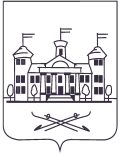 МУНИЦИПАЛЬНЫЙ СОВЕТВНУТРИГОРОДСКОГО МУНИЦИПАЛЬНОГО ОБРАЗОВАНИЯ САНКТ-ПЕТЕРБУРГА поселок ПАРГОЛОВОР Е Ш Е Н И Е 17.06.2020											№ 11Об утверждении Порядка принятия решения о применении мер ответственности к депутату муниципального совета, выборному должностному лицу местного самоуправления внутригородского муниципального образования Санкт-Петербурга поселок Парголово, представившим недостоверные или неполные сведения о своих доходах, расходах, об имуществе и обязательствах имущественного характера, а также сведения о доходах, расходах, об имуществе и обязательствах имущественного характера своих супруги (супруга) и несовершеннолетних детей, в случае если искажение этих сведений является несущественнымВ соответствии с требованиями статьи 40 Федерального закона от 06.10.2003 № 131-ФЗ «Об общих принципах организации местного самоуправления в Российской Федерации», статьи 13.1 Федерального закона от 25.12.2008 № 273-ФЗ «О противодействии коррупции», статьи 31 Закона Санкт-Петербурга от 23.09.2009 № 420-79 «Об организации местного самоуправления в Санкт-Петербурге», Закона Санкт-Петербурга от 27.12.2019 № 680-153 «О порядке принятия решения о применении мер ответственности к депутату муниципального совета внутригородского муниципального образования Санкт-Петербурга, члену выборного органа местного самоуправления в Санкт-Петербурге, выборному должностному лицу местного самоуправления в Санкт-Петербурге», Закона Санкт-Петербурга от 28.02.2018 № 128-27 «О проверке достоверности и полноты сведений о доходах, расходах, об имуществе и обязательствах имущественного характера, представляемых Губернатору Санкт-Петербурга гражданами, претендующими на замещение муниципальной должности в Санкт-Петербурге, должности главы местной администрации по контракту, и лицами, замещающими муниципальные должности в Санкт-Петербурге, должность главы местной администрации по контракту», Устава внутригородского муниципального образования Санкт-Петербурга поселок Парголово Муниципальный совет принимает:Р Е Ш Е Н И Е :1. Утвердить Порядок принятия решения о применении мер ответственности к депутату муниципального совета, выборному должностному лицу местного самоуправления внутригородского муниципального образования Санкт-Петербурга поселок Парголово, представившим недостоверные или неполные сведения о своих доходах, расходах, об имуществе и обязательствах имущественного характера, а также сведения о доходах, расходах, об имуществе и обязательствах имущественного характера своих супруги (супруга) и несовершеннолетних детей, в случае если искажение этих сведений является несущественным в соответствии с Приложением к настоящему решению.2. Настоящее решение вступает в силу после его официального опубликования.3. Контроль за исполнением настоящего решения возложить на главу МО Парголово. Глава МО Парголово                                                                                        О.А. КутыловскаяПриложение  			к Решению Муниципального совета поселок Парголово	от 17.06.2020 № 11ПОРЯДОКпринятия решения о применении меры ответственности к депутату муниципального совета, выборному должностному лицу внутригородского муниципального образования Санкт-Петербурга местного самоуправления поселок Парголово, представившим недостоверные или неполные сведения о своих доходах, расходах, об имуществе и обязательствах имущественного характера, а также сведения о доходах, расходах, об имуществе и обязательствах имущественного характера своих супруги (супруга) и несовершеннолетних детей, в случае если искажение этих сведений является несущественным1. Настоящий порядок регламентирует принятие решения о применении к депутату муниципального совета, выборному должностному лицу местного самоуправления внутригородского муниципального образования Санкт-Петербурга поселок Парголово, представившим недостоверные или неполные сведения о своих доходах, расходах, об имуществе и обязательствах имущественного характера, а также сведения о доходах, расходах, об имуществе и обязательствах имущественного характера своих супруги (супруга) и несовершеннолетних детей (далее - сведения о доходах, расходах, об имуществе и обязательствах имущественного характера), в случае если искажение этих сведений является несущественным, мер ответственности, предусмотренных частью 7.3-1 статьи 40 Федерального закона от 06.10.2003 № 131-ФЗ «Об общих принципах организации местного самоуправления в Российской Федерации»; п. 2 ч. 2 ст. 1 Закона Санкт-Петербурга от 27.12.2019 № 680-153 «О порядке принятия решения о применении мер ответственности к депутату муниципального совета внутригородского муниципального образования Санкт-Петербурга, члену выборного органа местного самоуправления в Санкт-Петербурге, выборному должностному лицу местного самоуправления в Санкт-Петербурге» (далее - Закон Санкт-Петербурга от 27.12.2019 № 680-153) (далее – Порядок).Настоящим Порядком не регулируется принятие решения в отношении депутата, выборного должностного лица местного самоуправления муниципального образования, представивших недостоверные или неполные сведения о доходах, расходах, об имуществе и обязательствах имущественного характера, если искажение этих сведений является существенным.2. К депутату, выборному должностному лицу местного самоуправления муниципального образования, представившим недостоверные или неполные сведения о  доходах, расходах, об имуществе и обязательствах имущественного характера, если искажение этих сведений является несущественным, могут быть применены следующие меры ответственности:1) предупреждение;2) освобождение депутата от должности в МС, выборном органе местного самоуправления с лишением права занимать должности в МС, выборном органе местного самоуправления муниципального образования до прекращения срока его полномочий;3) освобождение от осуществления полномочий на постоянной основе с лишением права осуществлять полномочия на постоянной основе до прекращения срока его полномочий;4) запрет занимать должности в Муниципальном совете, выборном органе местного самоуправления муниципального образования до прекращения срока его полномочий;5) запрет исполнять полномочия на постоянной основе до прекращения срока его полномочий.(Далее - меры ответственности).3. При поступлении в муниципальный совет заявления Губернатора 
Санкт-Петербурга, предусмотренного п. 2 ч. 2 ст. 1 Закона Санкт-Петербурга от 27.12.2019 № 680-153 (далее – заявление), председатель Муниципального совета в течение 5 рабочих дней:1) письменно уведомляет лицо, в отношении которого поступило заявление, о содержании поступившего заявления, а также о дате, времени и месте его рассмотрения и предлагает лицу, в отношении которого поступило заявление, дать письменные пояснения по существу выявленных нарушений, содержащихся в заявлении;2) письменно уведомляет Губернатора Санкт-Петербурга о дате, времени и месте рассмотрения заявления.4. Муниципальный совет обязан рассмотреть заявление не позднее 30 дней со дня его поступления в Муниципальный совет. Датой поступления заявления считается дата его регистрации. Регистрация заявления должна быть произведена в день почтовой доставки, либо на следующий рабочий день (в первый рабочий день, следующий за выходным днем), если почтовая доставка состоялась после 14.00.5. В случае, если рассматривается вопрос о применении мер ответственности к главе муниципального образования (председателю муниципального совета) заседание по рассмотрению заявления созывает и ведет заместитель председателя муниципального совета, уполномоченный на это муниципальным советом (далее – председательствующий).Решение об избрании председательствующего в этом случае принимается на заседании муниципального совета открытым голосованием простым большинством голосов от числа присутствующих депутатов.6. Применение мер ответственности осуществляется решением муниципального совета, принятым большинством голосов от установленной численности на заседании депутатов на основании результатов открытого голосования. 7. Неявка лица, в отношении которого поступило заявление, своевременно извещенного о дате, времени и месте заседания муниципального совета, не препятствует рассмотрению заявления и принятию соответствующего решения.8. В ходе рассмотрения вопроса по поступившему заявлению председательствующий на заседании муниципального совета:1) оглашает поступившее заявление, письменные пояснения лица, в отношении которого поступило заявление, иные собранные в ходе подготовки к заседанию сведения и документы.2)  предлагает  выступить по рассматриваемому вопросу лицу, в отношении которого поступило заявление;3) предлагает депутатам, присутствующим на заседании Муниципального совета, высказать мнение относительно рассматриваемого вопроса;4) предлагает представителю Губернатора Санкт-Петербурга (если таковой направлен для рассмотрения вопроса) выступить по рассматриваемому вопросу;5) объявляет о начале открытого голосования;6) оглашает результаты принятого решения о применении мер ответственности.9. При принятии решения о применении к депутату, выборному должностному лицу муниципального образования мер ответственности, муниципальным советом учитываются следующие обстоятельства:9.1. характер совершенного коррупционного правонарушения, его тяжесть, обстоятельства, при которых оно совершено;При рассмотрении допущенных нарушений считать несущественными (формальными) и ограничиться вынесением предупреждения в следующих случаях: 9.1.1. опечатки в наименовании и реквизитах документов в отношении сведений, размещаемых- в разделе 2 - графы 4 и 5- в разделе 3, подраздел 3.1. - графа 6- в разделе 6, подраздел 6.2. - графа 4 9.1.2. ненадлежащее исполнение обязанности вследствие непреодолимой силы, то есть чрезвычайных и непредотвратимых при данных условиях обстоятельств (пожар, наводнение, военные действия и т.д.), которые объективно препятствуют представлению сведений о доходах, расходах, об имуществе и обязательствах имущественного характера в установленный законодательством срок или получению документов, необходимых для достоверного и полного отражения данных сведений, соблюдению иного запрета или обязанности9.1.3 ошибочное (неточное) указание сведений в справке о доходах, расходах, об имуществе и обязательствах имущественного характера (далее – Справка) вследствие ошибок и неточностей, допущенных государственным органом или иной организацией в выданных проверяемому лицу документах (выписках), на основании которых им заполнялась Справка (ошибка в справке 2-НДФЛ, выписке по счету, выданной кредитной организацией и т.п.), а также иных причин, когда неточность в представленных сведениях возникла по причинам, не зависящим от проверяемого лица.Обстоятельства, указанные в пункте 9.1 должны быть отражены в письменных пояснениях проверяемого лица и подтверждены документами;9.2 сведения, характеризующие личность депутата, выборного должностного лица местного самоуправления, в том числе:-сведения о том совершались ли указанным лицом ранее коррупционные нарушения; -сведения о мерах, принятых лицом по недопущению в последующем коррупционных нарушений;- отзывы населения муниципального образования о работе данного лица на территории муниципального образования;- сведения, содержащиеся в средствах массовой информации, обращениях граждан; - информации правоохранительных и контролирующих органов;  -сведения, полученные из иных не запрещенных источников. 9.3. сведения, характеризующие деятельность депутата, выборного должностного лица местного самоуправления на вверенном ему участке, в том числе, результаты исполнения им своих должностных обязанностей (полномочий); соблюдение в отчетном периоде других ограничений, запретов, исполнение обязанностей, установленных в целях противодействия коррупции.Сведения, предусмотренные п.п.1-3 могут быть  представлены до начала заседания или в ходе него председателю Муниципального совета (председательствующему на заседании Муниципального совета) любым участником заседания, в том числе лицом, в отношении которого поступило заявление. При необходимости дополнительного изучения представленных сведений и документов в заседании голосованием простым большинством объявляется перерыв. Объявление перерыва не удлиняет срок рассмотрения заявления, установленный п.4 настоящего Порядка. 10. Лицо, в отношении которого поступило заявление, не принимает участие в голосовании.11. Решение о применении меры ответственности к депутату, выборному должностному лицу муниципального образования, подписывается председателем муниципального совета . При  применении меры ответственности к главе муниципального образования (председателю муниципального совета), решение подписывается председательствующим.12. В решение о применении меры ответственности включаются в обязательном порядке следующие сведения:1) наименование и состав муниципального Совета, принявшего решение, его адрес;2) сведения об иных лицах, участвующих в рассмотрении заявления;3) дата и место рассмотрения заявления;4) сведения о лице, в отношении которого рассмотрено заявление, в том числе, фамилия, имя и (при наличии) отчество, должность; 5) обстоятельства, установленные при рассмотрении заявления;6) избранная  депутату, выборному должностному лицу местного самоуправления мера ответственности со ссылкой  на конкретную норму части 7.3-1 ст. 40 Федерального закона от 06.10.2003 № 131-ФЗ «Об общих принципах организации местного самоуправления в Российской Федерации» и мотивированное обоснование применения данной меры;6) срок и порядок обжалования решения.13. Решение Муниципального совета по результатам рассмотрения заявления не позднее 5 рабочих дней со дня его принятия направляется Губернатору Санкт-Петербурга.14. Решение о применении к депутату, выборному должностному лицу местного самоуправления муниципального образования меры ответственности, размещается на официальном сайте муниципального образования в разделе «Деятельность муниципалитета», подраздел «Нормативно-правовые документы» (решения муниципального совета), в течение 5 рабочих дней с даты принятия муниципальным советом указанного решения.15. Копия решения Муниципального совета о применении к депутату, выборному должностному лицу местного самоуправления муниципального образования меры ответственности в течение трех рабочих дней со дня его принятия направляется депутату, выборному должностному лицу местного самоуправления муниципального образования почтовым отправлением заказным письмом с уведомлением о вручении либо вручается ему лично под расписку.16. В случае, если решение о применении мер ответственности невозможно довести до сведения лица, к которому применена мера ответственности, или указанное лицо отказывается ознакомиться с решением под расписку, составляется акт об отказе в ознакомлении с решением о применении к нему мер ответственности или о невозможности его уведомления о таком решении. 17. Депутат, выборное должностное лицо муниципального образования вправе обжаловать решение о применении в отношении него меры ответственности в судебном порядке.